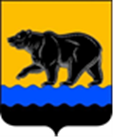 СЧЁТНАЯ ПАЛАТА ГОРОДА НЕФТЕЮГАНСКА16 мкрн., д. 23, помещение № 97, г. Нефтеюганск, Ханты-Мансийский автономный округ - Югра(Тюменская область), 628310, телефон: 20-30-54, факс: 20-30-63 е-mail: sp-ugansk@mail.ru______________________________________________________________________________________ЗАКЛЮЧЕНИЕ на проект приказа комитета культуры и туризма администрации города Нефтеюганска «О внесении изменений в приказ комитета культуры и туризма администрации города Нефтеюганска от 05.03.2018 № 34-нп «Об утверждении Положения об установлении системы оплаты труда работников муниципальных образовательных организаций дополнительного образования, подведомственных комитету культуры и туризма администрации города Нефтеюганска»Счётная палата в соответствии с пунктом 7 части 2 статьи 9 Федерального закона от 07.02.2011 № 6-ФЗ «Об общих принципах организации и деятельности контрольно-счётных органов субъектов Российской Федерации и муниципальных образований» проводит экспертизу проектов муниципальных правовых актов в части, касающейся расходных обязательств муниципального образования.В целях проведения экспертизы представлен проект приказа комитета культуры и туризма администрации города Нефтеюганска «О внесении изменений в приказ комитета культуры и туризма администрации города Нефтеюганска от 05.03.2018 № 34-нп «Об утверждении положения об установлении системы оплаты труда работников муниципальных образовательных организаций дополнительного образования, подведомственных комитету культуры и туризма администрации города Нефтеюганска» (далее – Проект).Проектом планируется внести изменение в систему оплаты труда работников муниципальных образовательных организаций дополнительного образования, подведомственных комитету культуры и туризма администрации города Нефтеюганска, в части уменьшения коэффициента специфики для педагогических работников (применяется по факту нагрузки) на 0,0242. Данное снижение обусловлено изменением целевого показателя по среднемесячной заработной плате по соответствующий категории педагогических работников на 2023 год.  По результатам экспертизы замечания и рекомендации отсутствуют.Исполняющий обязанности председателя                                   					     Э.Н. ХуснуллинаИсполнитель:инспектор инспекторского отдела №2Глазунова Галина Михайловна8 (3463) 203065 от 22.09.2023 № Исх. СП-532-3 